ΝΑ ΜΟΝΙΜΟΠΟΙΗΘΟΥΝ ΑΜΕΣΑ ΟΙ ΝΕΟΔΙΟΡΙΣΤΟΙ ΣΥΝΑΔΕΛΦΟΙ ΤΗΣ ΕΙΔΙΚΗΣ ΑΓΩΓΗΣΤον Αύγουστο του 2022 συμπληρώθηκε η προβλεπόμενη από τον νόμο διετία  των δόκιμων νεοδιόριστων συναδέλφων της Ειδικής Αγωγής. Με βάση τον νόμο 4589/2019 με  τον οποίο πραγματοποιήθηκαν  οι διορισμοί στην εκπαίδευση, θα έπρεπε να ολοκληρωθεί από τις Διευθύνσεις η μονιμοποίηση των εκπαιδευτικών αυτών.Η σχετική πράξη μονιμοποίησης εκδίδεται από τους Διευθυντές Εκπαίδευσης, κατόπιν πρότασης του οικείου Περιφερειακού Υπηρεσιακού Συμβουλίου μέσα σε δύο (2) μήνες από τη συμπλήρωση της δοκιμαστικής υπηρεσίας. Η δοκιμαστική περίοδος των νεοδιόριστων έληξε στις 19/8/2022, επομένως η διαπιστωτική πράξη μονιμοποίησης οφείλει να εκδοθεί το αργότερο έως τις 19/10/2022.Η ΔΔΕ Ανατολικής και ΔΔΕ Δυτικής Θεσσαλονίκης, όπως και πολλές άλλες, δεν έχουν προχωρήσει την συγκεκριμένη διαδικασία μονιμοποίησης, ενώ την ίδια στιγμή σε κάποιες άλλες Διευθύνσεις Εκπαίδευσης, οι εκπαιδευτικοί έχουν και τυπικά μονιμοποιηθεί (Α’,Γ’ Ανατολικής Αττικής κα).Το αποτέλεσμα είναι να παρατείνεται  μία κατάσταση ομηρίας και ανασφάλειας που καθιστά τους συναδέλφους πιο ευάλωτους σε πιέσεις, προκειμένου να δέχονται αδιαμαρτύρητα την αντιεκπαιδευτική πολιτική του υπουργείου, αυτήν που ο κλάδος μας στην συντριπτική του πλειοψηφία αντιμάχεται σθεναρά.Δεν θα επιτρέψουμε οι συνάδελφοί μας νεοδιόριστοι εκπαιδευτικοί να μετατραπούν σε όμηρους του Υπουργείου και της Κυβέρνησης, με τέτοιες ενέργειες εις βάρος τους.ΚΑΛΟΥΜΕ:Τα ΠΥΣΔΕ Ανατολικής και Δυτικής Θεσσαλονίκης να προχωρήσουν άμεσα τις σχετικές διαδικασίες για την μονιμοποίηση των όλων των συναδέλφων Ειδικής Αγωγής που διορίστηκαν τον Αύγουστο του 2020.Την ΟΛΜΕ, να πάρει άμεσα θέση για το συγκεκριμένο θέμα.ΓΙΑ ΤΟ ΔΣ ΤΗΣ Α΄ΕΛΜΕ Α΄ Ε.Λ.Μ.Ε. ΘεσσαλονίκηςΠροξ. Κορομηλά 51. -ΤΚ: 54622Email:	aelmethes@gmail.comhttp://aelmethe.blogspot.comΘεσσαλονίκη,  17  Οκτώβρη  2022Προς:Σχολεία και Συναδέλφους Α΄ΕΛΜΕΔΔΕ  Ανατολικής ΘεσσαλονίκηςΔΔΕ  Δυτικής ΘεσσαλονίκηςΠΔΕ Κεντρ. ΜακεδονίαςΜΜΕ                Η Πρόεδρος						Ο Γραμματέας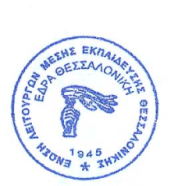 Τραγάκη  Δήμητρα		                                 Αϊβαζίδης Βασίλης